от 6.08.2018 года                   № 8О назначении публичных слушаний по проекту решений Собрания депутатов Килемарского муниципального района      В соответствии с Положением о публичных слушаниях в Килемарском муниципальном районе, в целях выявления общественного мнения по проекту решения Собрания депутатов муниципального района  «О внесении изменений в Устав муниципального образования «Килемарский муниципальный район»:1. Назначить публичные слушания на 10.09.2018 года в 9 часов 00 минут, по адресу пгт. Килемары, ул. Садовая, 55, актовый зал администрации района;2. Для проведения публичных слушаний создать оргкомитет в количестве 5 человек в следующем составе:Сорокин Н.В. - глава МО «Килемарский муниципальный район», председатель Собрания депутатов, председатель оргкомитета, председатель публичных слушаний;Калашников А.И.- председатель постоянной комиссии Собрания депутатов муниципального района по законности и социальным вопросам;Долгушева О.П. -  руководитель аппарата администрации муниципального образования «Килемарский муниципальный район» (по согласованию);Симахина ЕА. – консультант Собрания депутатов Килемарского муниципального района;Скворцов В.В. – председатель постоянной комиссии Собрания депутатов муниципального района по бюджету, налогам, экономическому развитию и вопросам собственности.3. Предложения жителей района по данным проектам принимаются в письменной форме по адресу: пгт. Килемары, ул. Садовая, 55, каб. № 36.	4.  Проект решения для ознакомления обнародован на   информационном стенде администрации.5. Настоящее распоряжение вступает в силу с момента его подписания.Глава муниципального образования «Килемарский муниципальный район»,председатель Собрания депутатов                              		 Н.Сорокин«КИЛЕМАР МУНИЦИПАЛЬНЫЙ РАЙОН»             МУНИЦИПАЛЬНЫЙ         ОБРАЗОВАНИЙЫН ГЛАВАГЛАВА МУНИЦИПАЛЬНОГО ОБРАЗОВАНИЯ« КИЛЕМАРСКИЙ  МУНИЦИПАЛЬНЫЙ РАЙОН»           РАСПОРЯЖЕНИЙ            РАСПОРЯЖЕНИЕ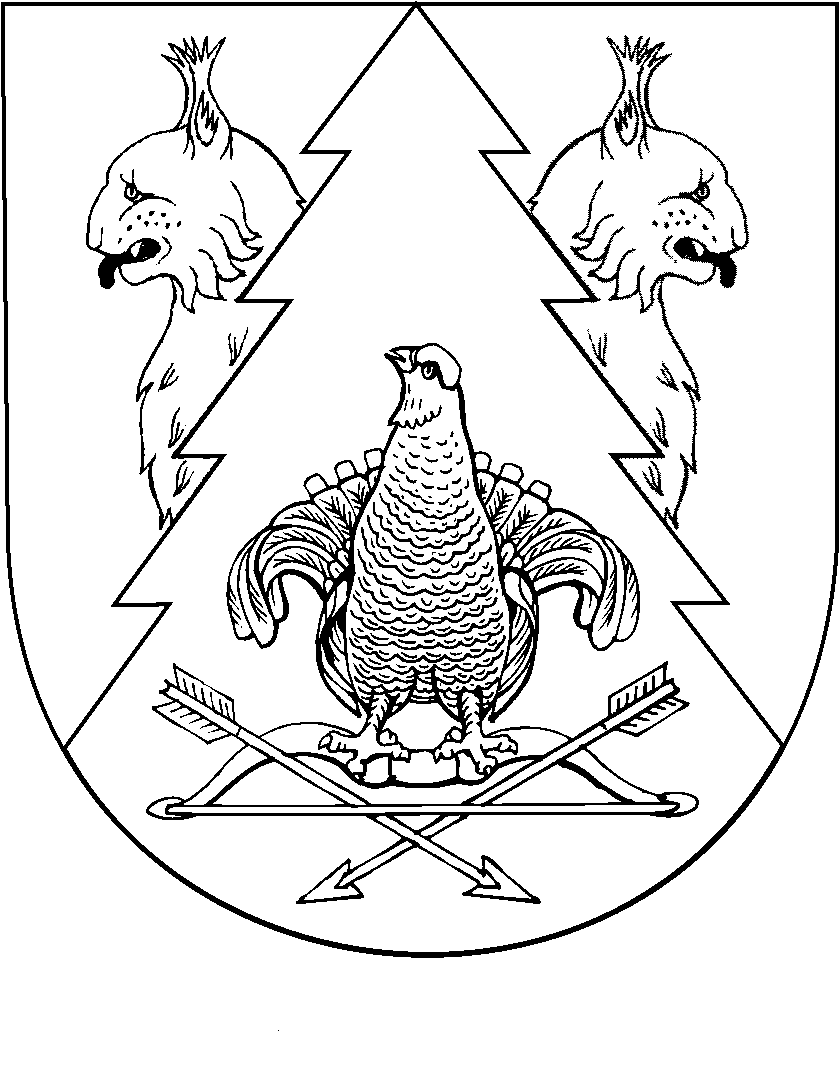 